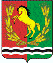 СОВЕТ  ДЕПУТАТОВМУНИЦИПАЛЬНОГО ОБРАЗОВАНИЯ ТРОИЦКИЙ СЕЛЬСОВЕТАСЕКЕЕВСКОГО РАЙОНА  ОРЕНБУРГСКОЙ ОБЛАСТИтретьего созываРЕШЕНИЕ31.05.2017                                                                                                        № 48Об исполнении бюджета муниципального образованияТроицкий сельсовет за 2016 год	Руководствуясь ст. 241 Бюджетного кодекса РФ, статьёй 5 Устава муниципального образования Троицкий сельсовет, Совет депутатов решил:	1. Утвердить отчёт об исполнении бюджета муниципального образования Троицкий сельсовет за 2016 год по расходам в сумме 2893,3 тыс. рублей, по доходам 2956,6 тыс. рублей.	2. Утвердить исполнение:- по доходам за 2016 год согласно приложению 1;- по распределению расходов муниципального бюджета за 2016 год по разделам и подразделам функциональной классификации расходов согласно приложению 2;	3. Настоящее решение вступает в силу после официального обнародования.Глава муниципального образования                                                               Л.Г.ГурманПриложение № 1     к решению Совета депутатов                                                                                             от 31.05.2017 г.  № 48  ДОХОДЫ МУНИЦИПАЛЬНОГО БЮДЖЕТА                                                                                                                                                              ( тыс.руб )Приложение № 2 к решению Совета депутатовот 31.05.2017   г. № 48ФУНКЦИОНАЛЬНАЯ СТРУКТУРАрасходов бюджета муниципального образования Троицкий сельсоветКод доходаДоходы,утверждензаконом обюджете,нормативнправовымиактами обюджетеИспол-неноОткло-нение(+,-)12345Доходы бюджета - итого3105,32956,6148,7ДОХОДЫ281254,326,7Налоги на прибыль, доходы000 1 00 00000 00 0000 000281254,326,7Налог на доходы физических лиц000 1 01 02021 01 0000 110281254,326,7НАЛОГИ НА ИМУЩЕСТВО000 1 06 00000 00 0000 000627453,6173,4Налог на имущество физических лиц000 1 06 01030 10 0000 11020,011,28,8Земельный налог000 1 06 06000 10 0000 110338,0118,0220,0 Госпошлина 000 1 08 04020 01 0000 1104,09,0-5,0 БЕЗВОЗМЕЗДНЫЕ ПОСТУПЛЕНИЯ000 2 00 00000 00 0000 0002134,32134,3-Безвозмездные поступления от других бюджетов бюджетной системы Российской Федерации000 2 02 00000 00 0000 002134,32134,3-Дотации  от других бюджетов бюджетной системы Российской Федерации000 2 02 01000 00 0000 15118171817-Дотации на выравнивание уровня бюджетной обеспеченности000 2 02 01001 10 0000 15117171717Дотации бюджетам поселений на поддержку мер по обеспечению сбалансированности бюджетов000 2 02 01003 10 0000 151100100Субвенции бюджетам бюджетной системы Российской Федерации (межбюджетные субсидии)000 2 02 02000 00 0000 15158,058,0Субвенции бюджетам бюджетной системы Российской Федерации000 2 02 0300000 0000 15156,256,2Субвенция бюджетам на государственную регистрацию актов гражданского состояния000 2 02 03 000000 1513,33,3Субвенции бюджетам сельских поселений на государственную регистрацию актов гражданского состояния000 2 02 03 003 10 0000 1513,33,3-Субвенции бюджетам на осуществление  первичного воинскому учету на территориях, где отсутствуют военные комиссариаты000 2 02 03015 00 0000 15152,952,9-Субвенции бюджетам сельских поселений  на осуществление первичного воинскому учету на территориях, где отсутствуют военные комиссариаты000 2 02 03015 10 0000 15152,952,9-Иные межбюджетные трансферты000 2 02 04000000000 151203,0203,0-Межбюджетные трансферты, передаваемые бюджетам для компенсации дополнительных расходов, возникших в результате решений, принятых органами власти другого уровня000 2 02 04000 00 0000 151203,0203,0-Межбюджетные трансферты, передаваемые бюджетам для компенсации дополнительных расходов, возникших в результате решений, принятых органами власти другого уровня946 2 02 04012 10 0000 151203,0203,0-КодНаименование разделов и подразделовУтвержденныйбюджет с учетом изменений, внесенных Советом депутатовИспол-неноОткло-нение( +,- )123450100Общегосударственные вопросы1128,71124,44,30102Функционирование высшего должностного лица субъекта Российской Федерации и органа местного самоуправления360,8360,80104Функционирование Правительства Российской Федерации, высших органов исполнительной власти субъектов Российской Федерации, местных администраций767,9763,64,30200Национальная оборона52,952,9-0203Мобилизационная и вневойсковая подготовка52,952,9-0300Национальная безопасность и правоохранительная деятельность3,33,30304Осуществление федеральных полномочий по гос. регистрации актов гражданского состояния3,33,30400Национальная экономика377,2181,0196,20409Дорожное хозяйство299,7103,5196,20412Со финансирование на строительство77,577,50500Жилищно-коммунальное хозяйство440,7401,40502Коммунальное хозяйство92,892,80503Благоустройство 347,9308,60800Культура, кинематография и средства массовой информации      1107,41104,0    3,40801Культура 	1107,411043,41100Физическая культура и спорт26,226,21101Физическая культура и спорт26,226,21300Обслуживание государственного муниципального долга1,0--1,01301Обслуживание внутреннего  государственного и муниципального долга1,0--1,0ВСЕГО расходов:3137,42893,3244,1